Tantárgy: Ének-zeneTémakör: pszalmodikus stílusú népdalokTananyag: Szivárvány havasán … kezdetű népdal tanulásaAz óra típusa: új ismeretet feldolgozó óra Előzetes ismeretek: régi stílusú népdalok, gregoriánKészítette: Gáspár TamásAz óra céljai:	Oktatási célok: a pszalmodizáló stílusú népdalok jellegzetességeinek megtapasztalása, megtanulása, az énekbeszéd történelmi példáinak megismerése	Képzési célok: a beszéd és ének közötti átmenet, így a „jól vivő beszéd” képességének fejlesztése, az artikuláció, légzés és hangerő összekapcsolása; improvizáció-kreativitás fejlesztése; elemző-szintetizáló készség fejlesztése, digitális kompetencia fejlesztése	Nevelési célok: együttműködés képességének fejlesztése, a páros és csoporttevékenység szükséges összehangolásának megtapasztalása, türelem erősítése, alternatív megoldásokra való nyitottság Tantárgy: Ének-zeneTémakör: pszalmodikus stílusú népdalokTananyag: Szivárvány havasán … kezdetű népdal tanulásaAz óra típusa: új ismeretet feldolgozó óra Előzetes ismeretek: régi stílusú népdalok, gregoriánKészítette: Gáspár TamásAz óra céljai:	Oktatási célok: a pszalmodizáló stílusú népdalok jellegzetességeinek megtapasztalása, megtanulása, az énekbeszéd történelmi példáinak megismerése	Képzési célok: a beszéd és ének közötti átmenet, így a „jól vivő beszéd” képességének fejlesztése, az artikuláció, légzés és hangerő összekapcsolása; improvizáció-kreativitás fejlesztése; elemző-szintetizáló készség fejlesztése, digitális kompetencia fejlesztése	Nevelési célok: együttműködés képességének fejlesztése, a páros és csoporttevékenység szükséges összehangolásának megtapasztalása, türelem erősítése, alternatív megoldásokra való nyitottság Tantárgy: Ének-zeneTémakör: pszalmodikus stílusú népdalokTananyag: Szivárvány havasán … kezdetű népdal tanulásaAz óra típusa: új ismeretet feldolgozó óra Előzetes ismeretek: régi stílusú népdalok, gregoriánKészítette: Gáspár TamásAz óra céljai:	Oktatási célok: a pszalmodizáló stílusú népdalok jellegzetességeinek megtapasztalása, megtanulása, az énekbeszéd történelmi példáinak megismerése	Képzési célok: a beszéd és ének közötti átmenet, így a „jól vivő beszéd” képességének fejlesztése, az artikuláció, légzés és hangerő összekapcsolása; improvizáció-kreativitás fejlesztése; elemző-szintetizáló készség fejlesztése, digitális kompetencia fejlesztése	Nevelési célok: együttműködés képességének fejlesztése, a páros és csoporttevékenység szükséges összehangolásának megtapasztalása, türelem erősítése, alternatív megoldásokra való nyitottság Tantárgy: Ének-zeneTémakör: pszalmodikus stílusú népdalokTananyag: Szivárvány havasán … kezdetű népdal tanulásaAz óra típusa: új ismeretet feldolgozó óra Előzetes ismeretek: régi stílusú népdalok, gregoriánKészítette: Gáspár TamásAz óra céljai:	Oktatási célok: a pszalmodizáló stílusú népdalok jellegzetességeinek megtapasztalása, megtanulása, az énekbeszéd történelmi példáinak megismerése	Képzési célok: a beszéd és ének közötti átmenet, így a „jól vivő beszéd” képességének fejlesztése, az artikuláció, légzés és hangerő összekapcsolása; improvizáció-kreativitás fejlesztése; elemző-szintetizáló készség fejlesztése, digitális kompetencia fejlesztése	Nevelési célok: együttműködés képességének fejlesztése, a páros és csoporttevékenység szükséges összehangolásának megtapasztalása, türelem erősítése, alternatív megoldásokra való nyitottság Tantárgy: Ének-zeneTémakör: pszalmodikus stílusú népdalokTananyag: Szivárvány havasán … kezdetű népdal tanulásaAz óra típusa: új ismeretet feldolgozó óra Előzetes ismeretek: régi stílusú népdalok, gregoriánKészítette: Gáspár TamásAz óra céljai:	Oktatási célok: a pszalmodizáló stílusú népdalok jellegzetességeinek megtapasztalása, megtanulása, az énekbeszéd történelmi példáinak megismerése	Képzési célok: a beszéd és ének közötti átmenet, így a „jól vivő beszéd” képességének fejlesztése, az artikuláció, légzés és hangerő összekapcsolása; improvizáció-kreativitás fejlesztése; elemző-szintetizáló készség fejlesztése, digitális kompetencia fejlesztése	Nevelési célok: együttműködés képességének fejlesztése, a páros és csoporttevékenység szükséges összehangolásának megtapasztalása, türelem erősítése, alternatív megoldásokra való nyitottság Tantárgy: Ének-zeneTémakör: pszalmodikus stílusú népdalokTananyag: Szivárvány havasán … kezdetű népdal tanulásaAz óra típusa: új ismeretet feldolgozó óra Előzetes ismeretek: régi stílusú népdalok, gregoriánKészítette: Gáspár TamásAz óra céljai:	Oktatási célok: a pszalmodizáló stílusú népdalok jellegzetességeinek megtapasztalása, megtanulása, az énekbeszéd történelmi példáinak megismerése	Képzési célok: a beszéd és ének közötti átmenet, így a „jól vivő beszéd” képességének fejlesztése, az artikuláció, légzés és hangerő összekapcsolása; improvizáció-kreativitás fejlesztése; elemző-szintetizáló készség fejlesztése, digitális kompetencia fejlesztése	Nevelési célok: együttműködés képességének fejlesztése, a páros és csoporttevékenység szükséges összehangolásának megtapasztalása, türelem erősítése, alternatív megoldásokra való nyitottság Tantárgy: Ének-zeneTémakör: pszalmodikus stílusú népdalokTananyag: Szivárvány havasán … kezdetű népdal tanulásaAz óra típusa: új ismeretet feldolgozó óra Előzetes ismeretek: régi stílusú népdalok, gregoriánKészítette: Gáspár TamásAz óra céljai:	Oktatási célok: a pszalmodizáló stílusú népdalok jellegzetességeinek megtapasztalása, megtanulása, az énekbeszéd történelmi példáinak megismerése	Képzési célok: a beszéd és ének közötti átmenet, így a „jól vivő beszéd” képességének fejlesztése, az artikuláció, légzés és hangerő összekapcsolása; improvizáció-kreativitás fejlesztése; elemző-szintetizáló készség fejlesztése, digitális kompetencia fejlesztése	Nevelési célok: együttműködés képességének fejlesztése, a páros és csoporttevékenység szükséges összehangolásának megtapasztalása, türelem erősítése, alternatív megoldásokra való nyitottság IdőSzakaszok és célokTanulói tevékenységekTanári tevékenységekMunkaforma/MódszerTananyagok/EszközökMegjegyzések1 percMotivációRáhangolódásKöszöntésCélja: érdeklődés felkeltés és az énekbeszéd valamint az előző órai tapasztalatok felelevenítéseIsmétlik a tanári köszöntést:Áldás – d rÁldás, békesség – d r mm mÁldás, békesség! Örülök – d r mm m, ms mÁldás, békesség! Örülök, hogy – d r mm m, ms mmÍgy tovább…Kantillációs köszöntés:Áldás, békesség/Jó napot kívánok! Örülök, hogy ismét együtt lehetünk! (d r mmmm, msmm mm rmrr d)Frontális munkaA pszalmodizáló népdalok helyéhez, jellegzetességeihez áttekintésnek lásd pl.http://www.nagykunreformatus.hu/content_g/letoltesek/Szabone_weboldala/regi_stilus.html További pszalmodizáló népdalok hanganyaga: Magyar Népzene történet I-II. Balassi Kiadó CD 1.41-1.49 dalokSzavanként bővítve. Az osztály ismétléssel válaszol.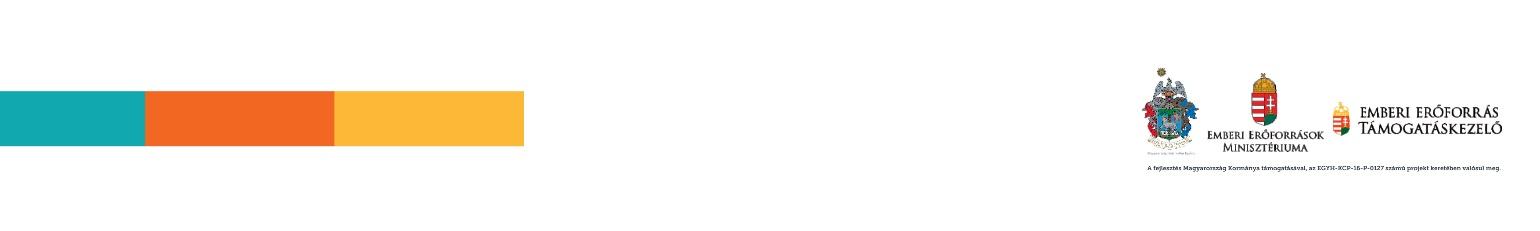 1ElőkészítésLégzőgyakorlatCél: az énekbeszéd erős megtámasztásának gyakorlásaLégzőgyakorlat5 mp belégzés – 5mp benntart – 5 mp kifúj – 5mp szünetMutat, irányítFrontális munka4ElőkészítésSzolmizáció növelő láncCél: az órai dalok hangkészletének összegyűjtése és beéneklésA következő tanuló egy hangot hozzátesz és továbbadja. A következő ismétli, hozzátesz és így tovább. Meddig jutunk?Szolmizáció növelő láncMegadja a hangkészletet: d,r,m,szElkezdi, adja a dó-t. A lánc megszakadásakor a következő tanulóval újra kezdi.A tapasztalatok, megoldások megbeszélésePlenáris munkaCsoportmunkaMegbeszélésLehet kikötni, hogy d-r-m-vel kezdődjön minden sor.Lehet csoportban is.Bemutatják az osztálynak.Esetleg hangstaféta játékkal lehet kombinálni a szolmizációs játékot. A légzőgyakorlat és a hangterjedelem a szolmizáció segítségével egyben zajlik. (Addig tart egy hangot a gyermek, amíg el nem fogy a levegője, azután átadja a társának - pl. rámutatva, aki megismétli az előző hangot, majd hozzátesz egyet stb.)4Meglévő ismeretek aktiválásaa) Választott szöveget énekbeszéd szerűen előadjákb) Istenem, Istenem … dalt közösen éneklikFeleleveníti és a táblára írja a kapcsolódó zenei területek eddigi jellegzetességeitPlenáris munka/Páros munkaMegbeszélésTanár által választott szövegTábla, íróeszközIstenem, Istenem… kotta (mellékelve)A héber mintára (tóra felolvasása) az ószövetséget is elő lehet venni.A táblára gyűjtjük a kapcsolatteremtés tapasztalataitHa az előző órán digitális jegyzetet készítettünk, az most folytathatówww.padlet.com Táblakép:beszélve/Parlandoemelkedett hangemelkedő, tartott, ereszkedő dallamvonal rajz10Kapcsolatok teremtéseGregoriána) Közösen eléneklik a kivetített képről a gregorián dallamotb) Ellenőrzik a kísérletetc) Felidézik, felismerik a gregorián dallam jellegzetességeit és az énekbeszéddel való hasonlóságaitd) Felismerik, hogy az előző órán tanult Istenem, Istenem… kezdetű népdalhoz nagyon hasonlóe) Rögzítik a füzetbe a gyűjtött jellegzetességeketIrányíta) Tanultatok már a gregoriánról. Nézzétek meg a következő fóliát, és próbáljuk meg közösen leénekelni!b) Hallgassuk meg, hogy jó-e a megoldásunk?! c) Melyek a gregorián jellegzetességei? Miben hasonlít az énekbeszédre? Gyűjtsük tovább a táblára!d) Melyik dallamra emlékeztet?Megjegyzés:Fontos a tanárnak tudatosítani, hogy a pszalmodizáló népdalok a stílusjegyek miatt kapták a nevüket, nem pedig azért, mert a zsoltáréneklésből vagy agregorián dallamokból születtek. Kodály mondja: „valami általánosabb, nemzetek feletti, ősi … keleti” dallamvilágot képviselnek. Sok hasonló dallam van a mordvin, votják, zürjén népzenében. A tanár mutathat is példákat.Plenáris munkaMegbeszélésVetítőGlorai Patri hanganyag és kotta (mellékelve) HanglejátszóIrodalom, példák: Bartha-Hoppál: Török hagyatékhttp://real.mtak.hu/71305/1/168___Hasonlo_magyar_es_anatoliai_dallamok_u.pdf Gloria Patri… gregorián dallam, ami a Szivárvány havasán… rokona és dallamváza!Bizonyára izgalmas a gyerekeknek gregorián kottából egyszerű dallamot énekelni, láthatják, hogy megfejthető, nem idegenTáblakép:beszélveemelkedett hangemelkedő, tartott, ereszkedő dallamvonal rajzakis terjedelemszótagokra hangok, illetve egy szótagra több hang (hajlítás, melizma)ha ugrás van, kiemelt hang, visszakanyarodik a dallam18Új anyag feldolgozásaSzivárvány havasán…b) Csoportokat alkotnakb) Kapnak egy népdalt sorokra vágva. Feladatok:- Rakják sorrendbe a sorokat. Az Istenem, Istenem … népdal fóliaképe segíteni fog.- Az eddig táblára gyűjtött jellegzetességeket figyeljék meg, keressék meg, és bekeretezve jelöljék.(- Zeneiskolai csoportnak: megkapják a többi versszakot, illetve egy hosszabb, balladaszerű változatát. Megfigyelik, hogy miről szól a dal?)c) A csoportok bemutatják a megoldásaikat. Felismerik a hasonlóságot a gregorián dallammal és az Istenem, Istenem … népdallal. A zeneiskolások röviden a dalszövegről beszámolnakd) Közösen eléneklik a dalt, az eddigi jellegzetességek alapján!e) Összefoglalják a jellegzetességeket- E dallamok legfőbb jellegzetessége a dó-ré-mi kezdet- sűrű hangismétlés és a beszéd lejtését követő, nagy ugrásokat kerülő dallammozgás- A többség parlando vagy rubatoa) Négy csoportra osztja az osztályt, a zeneiskolások, versenyre készülők külön csoport. b) Utasítást ad, irányítd) Bemutatja a dalt.e) Kiegészíti a pszalmodizáló népdalok jellegzetességeit:- egyes finnugor rokonnépeinknél és más eurázsiai népeknél is megtalálható ez a kezdés- A dó-ré-mi kezdet e réteg dalaiban általában ötfokú hangsorrá egészül ki.- de találunk még giusto ritmusú dallamokat is.- Nagy­részt a magyar nyelvterület keleti harmadában fordulnak elő; a Tiszától nyugatra és északra alig találták nyomát a gyűjtők.Csoport munkaPlenáris munkaBemutatásMegbeszélésIsmertetésSzivárvány havasán –kotta (mellékelve)A Szivárvány havasán…szétvágott sorai csoportonkéntDalszöveg és változata (mellékelve)A Szivárvány havasán … népdal helyéhez, jellegzetességeihez lásdhttp://www.nagykunreformatus.hu/content_g/letoltesek/Szabone_weboldala/regi_stilus.html Esetleg felvételről mutatja bepl. Lovász Irén előadásábanhttps://www.youtube.com/watch?v=vesLRK2DkOM 6KiterjesztésMotivációAz énekbeszéd továbbélése, megjelenéseia) Sprechgesangb) Tradicionális zene, törzsi népekElmondják, megbeszélik a benyomásaikat, tapasztalásaikatBemutatja egy példán a 20. századi énekbeszédet (sprechgesang) Kottaképet is mutat hozzá – ez szórakozató is, és megerősíti, hogy pszalmodizáló népdalok lejegyzése sem egyszerű.Ehhez egymás mellett bemutatja a sprechgesang kottáját és a Szivárvány havasán… Kodály lejegyzésének kéziratát 1910-ből. (mellékelve)A kotta mellé az eredeti gramofon felvétel is bejátszható (mellékelve)Bemutatja a ma is élő tradicionális, törzsi népénekek énekbeszéd stílusátBemutatásMegbeszélésHanglejátszóBejátszás: Schönberg – Pierrot Lunaire, Die kranke Mond https://www.youtube.com/watch?v=I81bByax2lUKotta: énekbeszéd jelölése (mellékelve)Bejátszás: Szivárvány havasán – fonográf felvétel 1910-ből.Kotta: Kodály lejegyzése és javításaiBejátszás: afrikai törzsi szertartás (mellékelve)1LezárásMotivációElköszönésIsmétlik a köszönést.Kantillációs éneklés:Áldás, békesség/A viszontlátásra.Javaslat: érdekes otthoni feladat lehet a diákok számára további internetes kutatást javasolni, majd közös projektterméket létrehozni. Ilyenre példa lehet akár egy blog létrehozása, ahol a gyerekek megoszthatják egymással ismereteiket a témában. Blog generátor: www.blogger.com (ingyenes alkalmazás) , A másik megoldás egy online újság készítése a gyerekek írásaiból. Ez megoldható a Madmagz alkalmazással, www.madmagz.com  .